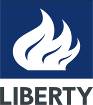 ANEXA nr. 3 - POD DSSM 032/2013, rev. 6INSTRUCŢIUNIDE SECURITATEA MUNCII ŞI SU CE TREBUIE RESPECTATE DE CLIENŢI, FURNIZORI, DISTRIBUITORI DE MATERIALE, ECHIPAMENTE ÎN SC LIBERTY GALATI SAPersoanele juridice române trebuie să fie autorizate din punct de vedere al securităţii şi sănătăţii în muncă;Personalul trebuie să aibă efectuat controlul medical periodic valabil;Trebuie să existe compatibilitate între obiectul de activitate al persoanei juridice şi serviciul efectuat în incinta SC LIBERTY GALATI SA.În cazul în care în perimetrul SC LIBERTY GALATI SA, persoana juridică efectuează şi activităţi ce trebuie autorizate, atunci se va utiliza numai personal autorizat cu autorizaţie purtată la posesor, completată şi avizată la zi.În SC LIBERTY GALATI SA se vor accepta numai autovehicule corespunzătoare din punct de vedere tehnic cu verificare tehnică la zi şi conduse de şoferi cu permis de conducere valabil pentru categoria de autovehicul condus.În SC LIBERTY GALATI SA viteza maximă este de 50 km/h, restul regulilor de circulaţie efectuându-se conform Ordonanţei de Urgenţă a Guvernului nr. 195/2002 privind circulaţia pe drumurile publice. 7. Toţi angajaţii persoanelor juridice care pătrund în SC LIBERTY GALATI SAau obligaţia ca la intrarea în unitate să declare toate substanţele chimice/periculoase şi să completeze formularul pentru introducerea/utilizarea substanţe chimice/periculoase (în două exemplare), după care să obţină avizul de depozitare sau utilizare acestora la/de la beneficiar. După utilizare sau depozitare un exemplar îl lasă la agentul de pază din poartă pentru arhivare;Toţi angajaţii persoanelor juridice care pătrund în SC LIBERTY GALATI SA ca urmare a unui contract sau comandă pentru furnizarea de materiale, echipamente, etc. vor avea următoarele obligaţii: să utilizeze echipamentul de protecţie adecvat locului de muncă şi lucrărilor de executat pe toată durata activităţii în SC LIBERTY GALATI SA;să ia legătura cu conducătorul locului de muncă pentru a se informa şi a lua la cunoştinţă de prevederile, instrucţiunile de lucru, procedurile specifice locului de muncă unde îşi desfăşoară activitatea. Persoana juridică va întocmi un proces verbal de instruire a salariaţilor care pătrund în incinta SC LIBERTY GALATI SA cu prevederile instrucţiunilor de lucru specifice locului de muncă unde acest personal îşi desfăşoară activitatea;pocesul verbal va fi condiţie de semnare a contractului/comenzii cu SC LIBERTY GALATI SA şi va fi predat  de Securitate şi Sănătate în Muncă;să respecte prevederile Legii nr. 319/2006 şi a Normelor Metodologice de aplicare a Legii Securitatii şi sănătăţii in muncă cu completările ulterioare aprobate prin HG 955/2010, pe toată durata desfăşurării serviciului în SC LIBERTY GALATI SA. în cazul deplasării pietonale (să se  deplaseze numai pe căile de acces) să traverseze drumurile prin locurile marcate, iar în lipsa indicatoarelor sau marcajelor, traversarea să se facă cu maximă atenţie, după o prealabilă asigurare, că din ambele sensuri nu circulă  autovehicule (în toate cazurile traversarea se va face perpendicular pe axa drumului); trecerea peste liniile de cale ferată trebuie să se facă prin locurile special amenajate; să nu se deplaseze prin incinta secţiilor sau sectoarelor de producţie dacă sarcinile de servici nu o impun;pe tot parcursul activităţii în SC LIBERTY GALATI SA se vor respecta prevederile Regulamentului Intern al SC LIBERTY GALATI SA;să aibă instruirea de securitatea muncii şi situatii de urgenta la zi;fumatul nu este permis decât în locurile special amenajate în acest scop;să nu staţioneze în apropierea sau în cabina maşinilor de transport aflate la încărcat / descărcat materiale;să nu se urce în maşini, remorci, cabine, utilaje, etc;să nu dirijeze mijloacele de ridicat;să declare orice eveniment soldat cu vătămare corporală sau orice incident periculos la:                    - Serviciul Securitatea Muncii - telefon 1091, 1096;                        - Dispeceratul Producţie – telefon 1155, 1156;                        - Ambulanţa SC Liberty Galati SA -  telefon 1555, 1556;-   să declare orice incendiu la dispeceratul pompieri S.C. CSI S.A. Bucureşti la:    telefon 1690;